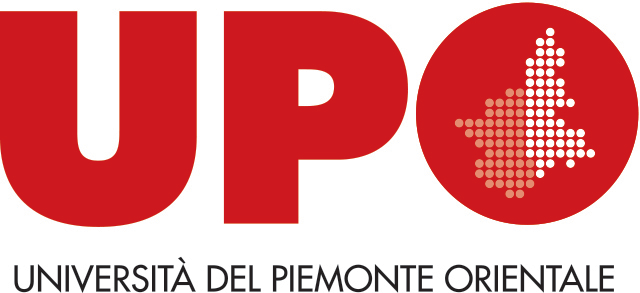 Prot. n°	delOggetto: dichiarazione di esaurimento utilità residua beni mobili.Il sottoscritto …………………………………., in servizio presso l’Ufficio ……………….. del Dipartimento…	/Amministrazione Centrale, dichiara che il materiale elencato nella tabella sottostanteha esaurito la sua utilità per l’Ateneo in quanto è:obsoleto e non più idoneo alla funzione cui è destinatoguasto e non riparabileguasto, ma la riparazione non è economicamente conveniente e ne chiede pertanto lo scarico dai registri inventariali dell’Ateneo:Luogo e data 	Firma del tecnico competente(per beni di natura informatica, tecnico scientifica o a contenuto tecnologico)Firma del dichiaranteNumero di inventario (GIES)Descrizione sintetica del bene